Perner’s Contacts XX(x), 2020DOI: XXXXXXX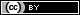 Název příspěvku v českém nebo slovenském jazyceEnglish translation of paper titleJméno Příjmení,*, Jméno Příjmení, Jméno Příjmení2Abstrakt	Abstrakt příspěvku, uspořádaný v jednom odstavci o maximální délce 250 slov, stručně shrnuje základní informace týkající se prezentovaného výzkumného problému. V abstraktu by měla být představena východiska a cíle výzkumu, použité metody, výsledky a závěry. Abstrakt nemá obsahovat podrobné popisy, citace a matematické vztahy.Klíčová slova	uveďte 3–10 klíčových slov vystihujících článek, oddělených čárkouSummary	The abstract of the paper, in the form of a single paragraph not exceeding 250 words, should briefly summarize the essential information on the presented study. The abstract should give the background, objectives, methods, results and conclusions of the research project. The abstract should not include detailed description, citations or mathematic equations.Keywords	list 3–10 appropriate keywords specific to the article, separated by commasÚvodÚvod by měl nastínit současný stav řešené problematiky prezentovaného výzkumu. Může zahrnovat (v závislosti na očekávaných znalostech čtenářů) určité množství informací o teoretických základech prezentovaného výzkumu, definice klíčových pojmů, vysvětlení technických principů, základních zákonů, vzorců a podobně. V úvodu by měl být také definován výzkumný problém. Nadpis oddílu 1. úrovněPo úvodu následují další oddíly textu podle potřeb autorů. Pro přehlednost struktury nadpisů se nedoporučují příliš dlouhé úseky textu mezi jedním nadpisem a druhým nadpisem nižší úrovně (na místě, jako je toto).Nadpis oddílu 2. úrovněPro formátování textu jsou v této šabloně maximálně využity styly odstavců. Individuální formátování mimo styly se doporučuje omezit na jednoduché úpravy jako vyznačování tučným písmem nebo kurzívou,  nezbytné úpravy formátu textu v tabulkách a podobně. Běžný text je ve stylu Normální, pro nadpisy se využívají styly Nadpis 1 až Nadpis 3.Úvodní části textuPrvní dva řádky textu v předloze obsahují název časopisu, vydání, identifikátor DOI a licenci Creative Commons – tyto údaje budou doplněny editorem v závěrečném kroku přípravy článku.Následuje název článku, nejprve v českém nebo slovenském jazyce, pod tím v překladu do angličtiny. Pod názvy jsou za sebou uvedena jména všech autorů v pořadí jméno, příjmení bez akademických titulů a dalších údajů. Za každým jménem je odkaz na poznámku pod čarou, ve které je uvedena afiliace (bez telefonického, e-mailového kontaktu apod.). V případě více autorů ze stejné instituce a oddělení se poznámka pod čarou vytvoří jen jednou a u ostatních autorů se k ní odkaz dopíše ručně (číslo v horním indexu – příklad je v této šabloně uveden).Právě jeden z autorů je uveden jako korespondenční autor, což je vyznačeno hvězdičkou v horním indexu za odkazem na poznámku pod čarou. K hvězdičce je přiřazena ručně dopsaná poznámka pod čarou obsahující telefonní a e-mailový kontakt na korespondenčního autora.Před vlastním textem článku je oddíl anotací, který zahrnuje abstrakt a klíčová slova v českém nebo slovenském jazyce a potom překlad abstraktu a klíčových slov do angličtiny. Všechny odstavce tohoto oddílu jsou ve stylu Anotace.Zvláštní formátováníNečíslovaný seznamNásleduje příklad odrážkového (nečíslovaného) seznamu v textu. Vhodné odsazení jednotlivých úrovní je definováno ve stylu víceúrovňového seznamu Seznam A:odrážky (1. úroveň),odrážky (1. úroveň),odrážky (2. úroveň),odrážky (2. úroveň),odrážky (3. úroveň),odrážky (1. úroveň).Číslovaný seznamNásleduje příklad číslovaných odrážek ve stylu Seznam B:odrážky (1. úroveň),odrážky (1. úroveň),odrážky (2. úroveň),odrážky (3. úroveň).Další součástiObrázkyObrázky (fotografie, nákresy, diagramy, grafy) se doporučuje vkládat „rovnoběžně s textem“ a nepoužívat obtékání textu. Obrázek je vložen do odstavce ve stylu Odstavec s obrázkem, který zajišťuje zarovnání na střed a svázání řádků. Pod obrázkem je titulek obrázku, který obsahuje jeho stručný popis a uvedení zdroje, pokud je třeba. Obrázky se označují návěštím „Obr.“ a číslem, přičemž pro číslování a vytváření křížových odkazů se doporučuje využít automatický titulek stejného jména. Na obrázek se odkazujeme např. (viz ); Na  je znázorněno ...Obr.  Příklad obrázku; zdroj: ...TabulkyTabulky se formátují stylem, který zahrnuje silnější vodorovné čáry nahoře a dole a slabší čáry pod záhlavím, případně na jiných vhodných místech tabulky. Svislé čáry se nepoužívají. Tento styl lze pro tabulku snadno nastavit použitím stylu tabulky „Tabulka A“. Podbarvení buněk v tabulce se používá, jen pokud je to zapotřebí k podání informace.Text v tabulce je zarovnán podle potřeb konkrétních údajů. Pro odstranění nadbytečných meziodstavcových mezer se doporučuje na text v tabulce aplikovat styl Bez mezer a potom upravit zarovnání a případně jiné vlastnosti písma (např. zmenšit písmo, aby se tabulka vešla na stránku).Tab.  Příklad tabulky; zdroj: ...Nad tabulkou se uvádí popisek tabulky s návěštím „Tab.“, pořadovým číslem, stručným popisem tabulky a odkazem na zdroj, pokud je třeba. Pro číslování a vytváření křížových odkazů se doporučuje použít automatický titulek „Tab.“. Odkaz na tabulku vypadá například takto: Souhrn výsledků je uveden v .;  shrnuje výsledky ... .MatematikaJednoduché matematické zápisy vložené v textu lze zadat přímo ve formátu prostého textu, např. a2 + b2 = c2. K témuž účelu lze použít editor rovnic: . Samostatný matematický vzorec se zarovnává na střed a označuje číslem v kulatých závorkách u pravého okraje. K číslování vzorců slouží titulek Rovnice.K formátování samostatného matematického vzorce lze v jednodušším případě využít styl Odstavec s rovnicí, jako například zde:		()kde Ek je kinetická energie, ... (symboly v matematických zápisech by měly být jasně vysvětleny). Ovšem aby se zamezilo zmenšování velkých operátorů a písma ve zlomcích a zároveň umožnilo vkládat odkazy na automaticky číslované rovnice, je vhodnější vzorec vložit do tabulky bez ohraničení podle tohoto vzoru:Odkaz na rovnici v textu vypadá například takto: ).CitaceV časopise se používá harvardský styl bibliografických citací. Soupis citovaných položek je vložen na konec dokumentu v oddílu Literatura. Položky se řadí abecedně podle jména prvního autora nebo instituce uvedené jako autora. Vzory pro různé druhy zdrojových dokumentů (časopisy, knihy, normy) jsou v této šabloně uvedeny v seznamu literatury.V článku se citace uvádí v kulatých závorkách (Příjmení, rok), obdobně když jsou dva autoři (Novák a Černý, 2020; Zelenka a Sova, 2019), když jsou více než dva autoři (Novák et al., 2020). Podobným způsobem se odkaz upřesňuje při uvedení jména autora ve větě, např. Novák (2020) ukázal, že…, Novák a Černý (2020) ukázali, že…, nebo „Novák et al. (2020) ukázali, že… .ZávěrPosledním číslovaným oddílem textu je závěr, jehož účelem je shrnout zásadní výsledky prezentovaného výzkumu, vyvodit z nich širší závěry a případně uvést náměty pro další výzkumnou práci. Závěr není vhodným místem pro první uvedení výsledků a jejich analýzu – k tomu slouží předcházející oddíl. V závěru lze pro přehlednost prezentace využít i uvedení dílčích závěrů formou odrážkového seznamu.PoděkováníV tomto oddílu uveďte nejprve financování výzkumné činnosti prezentované v tomto článku, potom poděkování spolupracovníkům či jiným osobám, jejichž přínos je vhodné zmínit, ale nejsou spoluautory článku.LiteraturaHarvardský styl citování – příklady:Monografie:Autor 1, A.B., Autor 2, C.D. a Autor 3, E.F. Rok vydání. Název knihy. Editor. Místo vydání: vydavatel.Široký, J., Cempírek, J. a Gašparík, J. 2012. Transport Technology and Control. Brno: Tribun EU.Článek v časopise:Autor 1, A.B., Autor 2, C.D. a Autor 3, E.F. Rok vydání. Název článku. Název časopisu, svazek(číslo), rozsah stran. Wei, L., Duan, H., Chen, S., Jia, D., Jin, Y., Qian, X., Liu, J. a Li, J. 2019. Discussion on the influence of driving parameters of civilian cars on motor oil degradation. Proceedings of the Institution of Mechanical Engineers, Part J: Journal of Engineering Tribology, 233(2), s. 281–288. <https://doi.org/10.1177/1350650118776567>Autor 1, A.B., Autor 2, C.D. a Autor 3, E.F. Rok vydání. Název článku. Název časopisu, svazek(číslo), rozsah stran. [Online]. Dostupné z: URL [přístup: datum přístupu].Autor 1, A.B. a Autor 2, C. Název nepublikovaného díla. Název časopisu, fáze publikování (v recenzním řízení; přijato; v tisku).Článek ve sborníku konference:Autor 1, A.B., Autor 2, C.D. a Autor 3, E.F. Rok vydání. Název příspěvku. Název sborníku. Místo konání, datum. Místo vydání: jméno vydavatele, rozsah stránek.Matuška, J. a Malinka, T. 2017. Special Urban Transportation Service for People with Disabilities in the Czech Republic. Transport Means: proceedings of the international scientific conference. Juodkrantė, 20. – 22. září. Kaunas, Litva: Kaunas University of Technology, s. 485–488.Webová stránka:Autor, A.B. (může být uvedeno jméno vlastníka autorských práv). Rok vydání/copyright. Název webové stránky. [Online]. Dostupné z: URL [Přístup: datum přístupu].Policie ČR. © 2020. Statistika nehodovosti. [Online]. Dostupné z: https://www.policie.cz/clanek/statistika-nehodovosti-900835.aspx?q=Y2hudW09Mg%3d%3d [cit.: 2020, 1. červenec].Lažanský, M. 2017. Řízení zadních kol: Žádný výstřelek poslední doby, řada aut ho měla dávno. Autorevue.cz [Online]. Dostupné z: https://www.autorevue.cz/rizeni-zadnich-kol-zadny-vystrelek-posledni-doby-rada-aut-ho-mela-davno [cit.: 11. 05. 2020].Norma:Název agentury pro normy. Rok vydání. Název normy. Číslo normy. Místo vydání: vydavatel.International Standards Office. 1998. Information and documentation: Bibliographical references: Electronic documents. ISO 690-2. Ženeva: ISO.Zákon:Název země. Rok. Název zákonu. Název sbírky zákonů. Edice: číslo stránky. Dostupné z: URL (pokud je k dispozici). Česká republika. 2000. Zákon č. 361/2000 Sb., o provozu na pozemních komunikacích, ve znění pozdějších předpisů. Sbírka zákonů České republiky. Typ vozuRils212.6Rins655Rilns R26délka přes nárazníky[m]19,9020,0020,09vzdálenost středů podvozků[m]14,8614,8615,05ložná délka[m]18,5318,5118,50ložná plocha[m2]51,250,250,5hmotnost prázdného vozu[t]24,524,524,6ložná hmotnost[t]55,565,562,4()